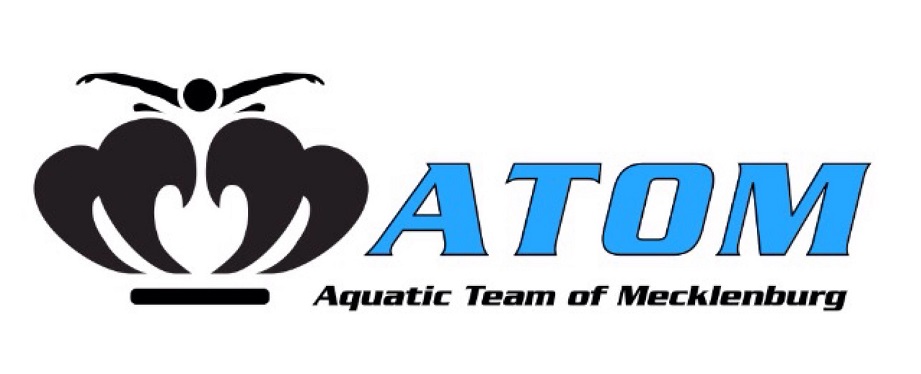 2018-2019 Required Practice Equipment